Fahrt zum Lehrgarten                            am StichkanalMittwoch 24.04.24Treffen im FoyerABFAHRT   9.45 Uhr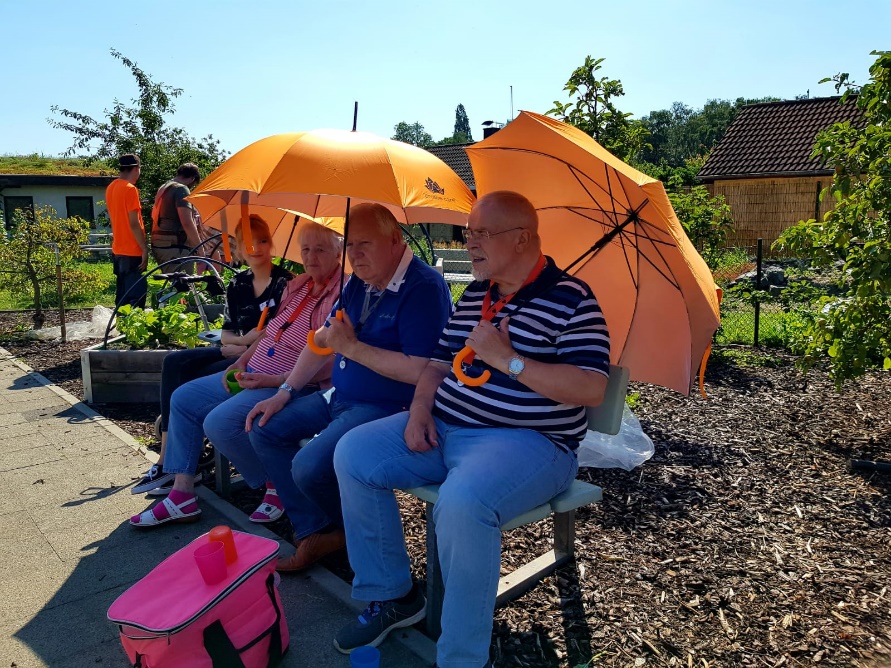 